modernizace sociálních systémůPrůvodce studiem – studijní předpoklady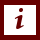 Studium těchto otázek sociální politiky vyžaduje mít základní všeobecné znalosti v rozsahu studia na středních školách především z oblasti sociologie, ekonomie a práva. Studium těchto otázek by se měl věnovat po seznámení s látkou v předchozích lekcích.Rychlý náhled studijního materiálu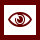 Modernizace sociálních systémů v evropských zemích je jednou z klíčových otázek, kterým doporučuje Evropské unie věnovat pozornost k aktuálním problémům souvisejícím s řešením společensko politických a sociálně ekonomickým otázek ve svých zemích.Cíle STUDIJNÍHO MATERIÁLU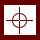 Cílem tohoto studijního materiálu je seznámit studenty s hlavními principy modernizace sociálních systémů, na které klade EU důraz na počátku 21. tisíciletí.Klíčová STUDIJNÍHO MATERIÁLU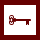 zaručený příjem – udržitelné důchodové systémy – sociální integrace – dlouhodobá sociálně zdravotní péčeČas potřebný ke studiu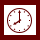 Stopáž studijního materiálu:	11 minutDoporučený čas ke studiu:	30 minutDalší zdroje – doporučená literatura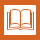 Tomeš, I. Úvod do teorie a metodologie sociální politiky. Praha: Portál, 2010.                               ISBN 978-80-7367-680-3Stárnutí populace ve všech členských státech, rostoucí účast žen na trhu práce a měnící se poměr v zastoupení obou pohlaví, přetrvávající dlouhodobá nezaměstnanost, zvláště mezi staršími pracovníky a rostoucí počet předčasných odchodů do důchodu – to je hlavní společensko politické a sociálně ekonomické problémy, na které musí jednotlivé evropské země reagovat v rámci úprav svých sociálních systémů. Evropská komise proto navrhla vytvořit "Společnou strategii modernizace sociální ochrany", která je založena na čtyřech klíčových cílech:zajistit, aby se vyplatilo pracovat a poskytovat zaručený příjemzajistit zaručené důchody a udržitelné důchodové systémypodporovat sociální integracizajistit vysokou kvalitu a udržitelnost zdravotní péčePedagogicko didaktické poznámkyPrůvodce studiemObor: Studijní text tematicky spadá do těchto oborů vzdělání dle klasifikace CZ-ISCED-F 2013: Společenské vědy, žurnalistika a informační vědy – 03, Zdravotní a sociální péče, péče o příznivé životní podmínky – 09. Při studiu této problematiky se doporučuje po vyslechnutí audionahrávky seznámit se s těmito otázkami v literatuře doporučené ke studiu.Úkol k zamyšlení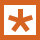  Zamyslete se nad tím, jaká řešení v rámci modernizace sociálních systémů považujete v naší zemi za nejaktuálnější. Kontrolní otázka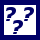 Jaké jsou hlavní cíle modernizace systémů sociální ochrany v evropských zemích?KREBS, V. a kol. Sociální politika. Praha: Wolters Kluwer, 2015.                                                 ISBN 978-80-7478-921-2.Přehled dostupných ikonČas potřebný ke studiuCíle kapitolyKlíčová slova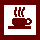 Nezapomeňte na odpočinekPrůvodce studiem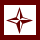 Průvodce textemRychlý náhled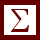 Shrnutí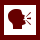 Tutoriály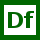 Definice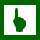 K zapamatování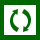 Případová studie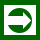 Řešená úloha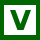 VětaKontrolní otázka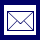 Korespondenční úkol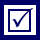 Odpovědi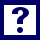 Otázky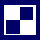 Samostatný úkolDalší zdroje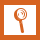 Pro zájemceÚkol k zamyšlení